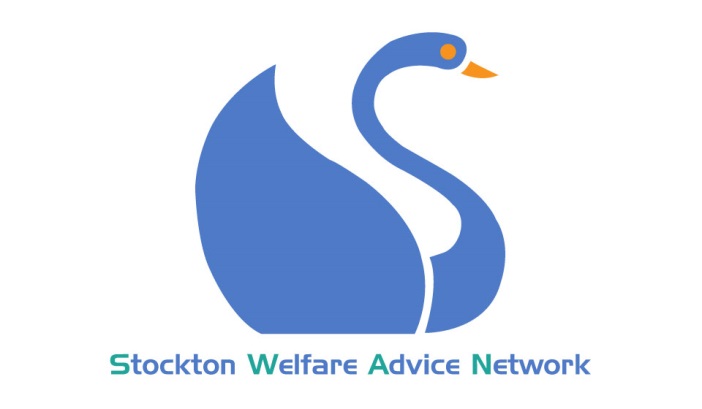 CARERS AND THE CARED FOR13th September 2017Jim Cooke Suite, Stockton LibraryMARIE KERR- SWAN Project ManagerIntroduction and update on SWANCarers and advice issues- Sandwich CarersKAREN SHAW- Commissioning Officer for Carers Service, Stockton Borough CouncilInformation on the new Carers Hub and resources available to help signpost carers for the help they needREBECCA GRAY- Stockton Personalisation Team, Stockton Borough CouncilInformation on Carers Assessments and budgetsZOE LIDDLE- National Co-production GroupInformation on My Voice My Choice, Stockton’s answer to Integrated Personal CommissioningSUSAN GRIFFITHS- Benefit Adviser, Stockton & District Advice and Information ServiceThe latest updates on benefits for carersDISCUSSIONHow can we make this information more available for carers?
What further work can be done to bring information to carers